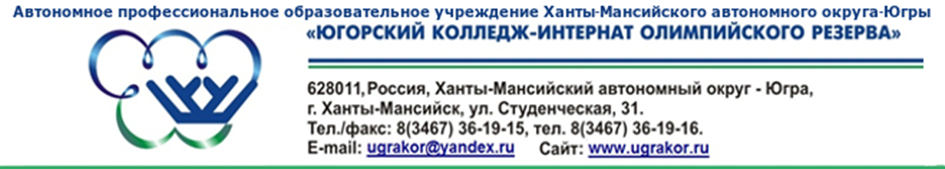 План взаимодействия Автономного учреждения профессионального образования Ханты-Мансийского автономного округа – Югры «Югорский колледж – интернат олимпийского резерва»с Хоккейным клубом “Югра-2003”Цель: Организовать взаимодействие в интересах спортсменов, для сопровождения спортивно-одаренных учащихся 9 а класса 2003 года рождения  отделения “хоккей” и построения эффективного сотрудничества учреждений-партнеров.Заместитель директора по УМР:					Л.Н.Керимуллова                       Классный руководитель 9 а класса:                                            Лелюх Г.Д.					№ п/пНазвание мероприятияСроки исполненияОтветственныйСовместное организационное  собрание “Организация  учебного и тренировочного процессов” сентябрь 2018 Старший тренер ДЮСШ команды «Югра-ЮКИОР 2003» М.А.Комаров, классный руководитель 9 а класса Г.Д.Лелюх, воспитатель интерната Организация поддержки команды “Югра-ЮКИОР 2003” на домашних играх конференции “Урал-Западная Сибирь”  согласно календарю игрклассный руководитель Г.Д.Лелюх, представители родительского  комитета : Покалюхина, МелединаПолугодовая  аттестация спортсменов по 3 основным критериям: спортивные индивидуальные и командные достижения(техника катания, техника владения клюшкой, техника применения силовых приемов, техника тактических действий)показатели здоровья, успеваемость и поведение в школе декабрь 2018Старший тренер ДЮСШ «Югра-ЮКИОР 2003» М.А.Комаров,начальник отдела медицинского обеспеченияспортивной подготовки А.Г. Соколов,классный руководитель 9 а класса ЮКИОРГ.Д.Лелюх, воспитатель интернатаИтоговая аттестация спортсменов по 3 основным критериям: спорт, здоровье, учеба мая 2019Старший тренер ДЮСШ команды «Югра-ЮКИОР 2003» М.А.Комаров,начальник отдела медицинского обеспеченияспортивной подготовки А.Г. Соколов,классный руководитель 9 а класса ЮКИОРГ.Д.Лелюх, воспитатель интернатаВстречи со звездами профессиональной хоккейной команды “Югра”согласно календарю игрДиректор ДЮСШ “Югра” С.В. Вимба, старший тренер ДЮСШ команды «Югра-ЮКИОР 2003» М.А.КомаровПсихологические тренинги на сплочение коллектива и сентябрь 2018 апреля 2019Психологи ЮКИОРа7.Фотографирование игроков команды «Югра-ЮКИОР 2003»апрель 2019Родительский комитет8.Закрытие хоккейного сезона в ДК “Октябрь”. Награждение лучших спортсменов май 2019Старший тренер ДЮСШ команды «Югра-ЮКИОР 2003» М.А.Комаров,классный руководитель Г.Д.Лелюх, воспитатель интерната9.Итоговое родительское собрание “Итоги сезона 2018-2019. Перспективы на следующий год” май 2019Старший тренер ДЮСШ команды «Югра-ЮКИОР 2003»,классный руководитель 9 а класса Г.Д.Лелюх, воспитатель интерната